Appendix 9: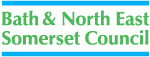 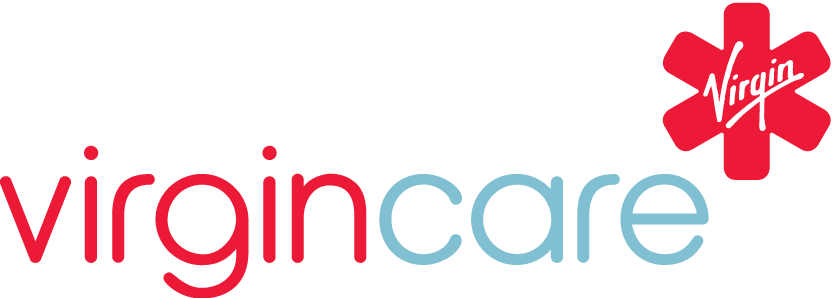 Safeguarding Adults Review Meeting RecordClient Details Attended by:Apologies:Strictly ConfidentialID Date of Meeting / DiscussionStrictly ConfidentialNameAliasAliasAddressGenderMarital statusAgeDate of birthTelephone numberEthnicityReligionSafeguarding Adult Lead WorkerGPGPFirst language Communication needsCommunication needs29-08-2007 Legal entity of registered provider (where appropriate):[i.e. Name of Care/Nursing Home, NHS organisation, etc.]Legal entity of registered provider (where appropriate):[i.e. Name of Care/Nursing Home, NHS organisation, etc.]Legal entity of registered provider (where appropriate):[i.e. Name of Care/Nursing Home, NHS organisation, etc.]Legal entity of registered provider (where appropriate):[i.e. Name of Care/Nursing Home, NHS organisation, etc.]NameDesignationContact No.NameDesignationContact No.Introductions and purpose of meeting:(State whether First Review Meeting or subsequent Review Meeting)Agreement on accuracy of record from previous safeguarding meeting: Review actions, risk assessment and Section 42 Enquiry.Findings from Enquiry – linking reports;Were outcomes / TOR achieved;Actions to be taken in relation to the person or organisation that has caused the concern (this may include referrals to Professional Bodies);Outcome and support for person who are alleged to have caused harm;Consider whether a new Safeguarding Section 42 Enquiry is needed or referral for SAR is required.Update of information relevant to the adult at risk:Reflect on what has occurred since the last meeting and identify any changes in circumstances;Share any updated or new information.Views and desired outcomes of the adult at risk:Response to findings from Enquiry – have desired outcomes been met (implications where not met or where doing so would cause unacceptable risk of harm to the AAR or others);Impact on AAR;Views from advocacy, other legal representatives, family members/carers if appropriate;Recovery and resilience (is there a need for restorative justice).Updated Safeguarding Plan:Positive actions to promote the safety of the adult, and for resolution and recovery from the experience of abuse and neglect;Support measures identified;Risk Assessment (risk management and personalising choice and control);Any issues around consent and information sharing;Review and monitoring arrangements of safeguarding plan;Other actions to be taken to prevent further abuse or neglect by a person or organisation.Decision to remain under safeguarding.  (If closing, record Case Outcome):Where deciding outcomes, rationale of judgements must be included;Feedback on outcomes to agencies/individuals to be agreed.Agreed distribution of meeting record: Date, time and venue agreed for Safeguarding Review Meeting:Chair:Designation:Signature:Date: